Arbeitsauftrag: 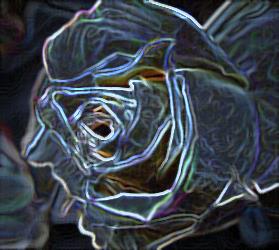 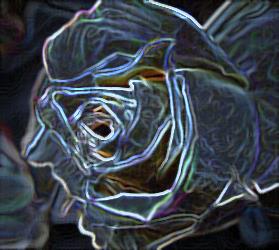 Diese Gedanken hätte ich als „Sterbezimmer im Gemälde von Chodowiecki“:         Es sind mir zu viele Menschen hier  …Es ist alles sehr ruhig …Es ist schön hell …Kerzen sind aufgestellt, das ist schön …Eine gute Stille …Es ist schon traurig die Hinterbliebenen zu sehen …Sehr viele Gefühle sind im Raum …Beruhigend, da die Familie einen starken Glauben hat …Ich brauche nicht allein zu warten …Ich biete einen würdevollen Rahmen zu Hause …Die Familie hat den Verstorbenen geliebt und geschätzt …Der Pastor betet mit der Familie für den Verstorbenen …Alle hoffen auf die Auferstehung – irgendwann …Ich bin genervt von den vielen Menschen …Das Leben der anderen geht weiter…Irgendwie beunruhigend ……Beschreiben Sie die Situation der Familie und ihr gesellschaftliches Umfeld aufgrund der Darstellung der Situation im Gemälde von Chodowiecki.WohlhabendMehrere Generationen, mehrere KinderDie Ehefrau ist anwesendDer Pastor ist daEine BediensteteEin ArztFeuer wird von der Bediensteten gemachtEs wird aus dem Fenster geblicktGroßes ZimmerVermutlich gut bürgerlich, erkennbar durch z. B. Kleidung, großes Fenster, ein großes, hohes, holzgetäfeltes Schlafzimmer, BediensteteDie Menschen tragen Schuhe, wertvolle Kleidung, eine Perücke…Arbeitsauftrag:Diese Gedanken hätte ich als „Zimmer, in dem Frau M. allein gestorben ist“: Ich bin so allein …Angst …Horror …Keiner hört mich …Gibt es wirklich niemanden?Wo sind die Verwandten?Warum hat keiner etwas gemerkt?Was hat die arme Frau nur verbrochen?Ich fühle mich unwohl …Ich stinke …Dieses ganze Ungeziefer …Es ist kalt und schimmelig …Barmherzigkeit …Gebt der Frau endlich eine würdige Ruhestätte!Warum reagieren die Nachbarn nicht?Ich bin unbewohnbar – für immer!!So ein Elend!Ich bin der einige Schutz.… Beschreiben Sie die Situation der Frau M. und ihr gesellschaftliches Umfeld aufgrund der Darstellung der Situation im Zeitungsartikel.Kinder sind im Ausland, nicht erreichbar …Keine Kinder, Mann schon früh verstorben …Frau M. lebte alleine …Keine gesellschaftlichen Kontakte …Anonymisierte Nachbarschaft (Mehrfamilienhaus) …Anonymisierte  bargeldlose Zahlungswege (Rente kommt – Miete geht) …Ganz allein auf sich gestellt …Vereinsamte alte Dame, die niemand vermisst …Kein Pastor, keine Gemeinde, die sich kümmert – evtl. gar nicht mehr Mitglied in einer Kirche oder Religionsgemeinschaft.Kein Besuchsdienst …Kein Pflegedienst …Kein Internet zur Kontaktaufnahme ……